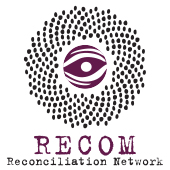 Supporting Local Civil Society Organisations in Transitional Justice Initiatives and Confidence-building in the Western Balkans – RECOM Reconciliation NetworkApplication formApplicantPlease add rows if necessaryApplicationProject titleOrganisationAddressPhoneE-mailWebsite/Facebook/Twitter/InstagramContact person for the applicationRegistration yearLegal formRegistration numberPartners (Yes/No)Type of organisation (activist, association of victims, think-tank, artistic group, service-providing organisation, etc.)Number of membersNumber of staffReferences(Please list at least three references)Name/Affiliation/E-mailExperience in similar actionsExperience in similar actionsProject titleDurationBudgetDonorVisibility (media article, etc.)Project titleDurationBudgetDonorVisibility (media article, etc.)Project titleDurationBudgetDonorVisibility (media article, etc.)Project titleDurationBudgetDonorVisibility (media article, etc.)Project titleDurationBudgetDonorVisibility (media article, etc.)Project titleDurationBudgetDonorVisibility (media article, etc.)Project titleProblem descriptionDefine the problem your project proposal addresses, what you aim to influence, and how it is relevant to regional reconciliation. Project descriptionDescribe the main idea, how you will address the stated problem, and what change you intend to achieve.Objective(s)Provide as precisely as possible your objective or objectives, which, if accomplished, would lead to solution of the problem. Main activities and expected resultsDescribe in detail all activities that you plan to implement and how they will contribute to achieving the set goals.Target groupsSpecify who the project is intended for and how it will benefit themLocation of the implementation (regions, municipalities)Expected DurationIndicate timetable.VisibilityDescribe promotion plan.Total project budgetProvide the total project budget, indicating if there is co-financing.